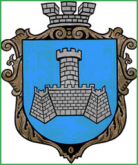 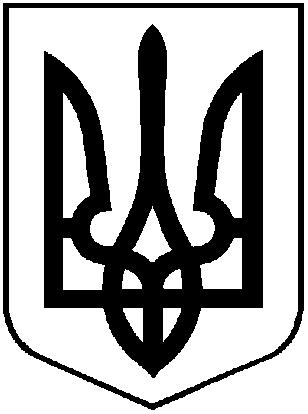 УКРАЇНАХМІЛЬНИЦЬКА МІСЬКА РАДАВІННИЦЬКОЇ ОБЛАСТІВиконавчий комітетР І Ш Е Н Н Я   від  28 вересня 2023 року                                                                           № 544Про розгляд клопотань юридичних та фізичних осіб з питань видалення деревонасаджень у населених пунктах  Хмільницької міськоїтериторіальної громадиРозглянувши клопотання в.о. начальника КП «Хмільниккомунсервіс» Валерія ПУГАЧА від 13.09.2023 року № 396 та від 15.09.2023 року № 400 з питань видалення деревонасаджень у населених пунктах Хмільницької міської територіальної громади, враховуючи матеріали комісії з питань визначення стану зелених насаджень в населених пунктах Хмільницької міської територіальної громади, а саме – акти обстеження зелених насаджень, що підлягають видаленню від 20.09.2023р. та від 21.09.2023р., відповідно до Правил благоустрою території населених пунктів Хмільницької міської територіальної громади, затверджених рішенням 68 сесії міської ради 7 скликання від 16.12.2019 року №2401 (зі змінами), постанови Кабінету Міністрів України від 01 серпня 2006 року №1045 «Про затвердження Порядку видалення дерев, кущів, газонів і квітників у населених пунктах», наказу Міністерства будівництва, архітектури та житлово-комунального господарства України від 10 квітня 2006 року № 105 «Про затвердження Правил утримання зелених насаджень у населених пунктах України», наказу Міністерства регіонального розвитку, будівництва та житлово-комунального господарства України від 26.04.2019 р. №104 Про затвердження ДБН Б.2.2-12:2019 «Планування та забудова територій», рішення  виконавчого комітету Хмільницької міської ради № 29 від 19.01.2023 року  «Про затвердження в новому складі постійно діючої комісії з питань визначення стану зелених насаджень в населених пунктах Хмільницької міської  територіальної громади», керуючись ст.ст. 30, 59 Закону України «Про місцеве самоврядування в Україні», виконком Хмільницької міської  радиВ И Р І Ш И В :Надавачу послуги з озеленення територій та утримання зелених насаджень, який надає такі послуги відповідно до умов укладеного договору:1.1. Дозволити видалення трьох дерев породи береза, що знаходяться на загальноміській території по вул. Курортна у м. Хмільнику, які мають незадовільний стан (аварійні, сухостійні);дозволити видалення одного дерева породи ялина, що знаходиться на загальноміській території по вул. Курортна у м. Хмільнику, яке має незадовільний стан (аварійне, сухостійне);дозволити видалення одного дерева породи липа, що знаходиться на загальноміській території по вул. Курортна у м. Хмільнику, яке має незадовільний стан (аварійне, сухостійне);дозволити видалення чотирьох дерев породи тополя, що знаходяться на загальноміській території по вул. Курортна у м. Хмільнику, які мають незадовільний стан (аварійні, сухостійні);дозволити видалення одного дерева породи туя, що знаходиться на загальноміській території на площі Перемоги у м. Хмільнику, яке має незадовільний стан (аварійне, сухостійне);дозволити видалення одного дерева породи акація, що знаходиться на загальноміській території на площі Перемоги у м. Хмільнику, яке має незадовільний стан (аварійне, суховершинне);дозволити видалення одного дерева породи черешня, що знаходиться на загальноміській території на площі Перемоги у м. Хмільнику, яке має незадовільний стан (аварійне, дуплисте, стовбурова гниль);дозволити видалення одного дерева породи каштан, що знаходиться на загальноміській території на площі Перемоги у м. Хмільнику, яке має незадовільний стан (нахил стовбура > 30, аварійно - небезпечне).Надавачу послуги з озеленення територій та утримання зелених насаджень деревину від зрізаних  дерев, зазначених  в підпункті  1.1 пункту 1  цього рішення, передати КП «Хмільниккомунсервіс» для    оприбуткування через бухгалтерію, а гілки та непридатну деревину утилізувати, склавши відповідний акт.2. Контроль за виконанням цього рішення покласти на заступника міського голови з питань діяльності виконавчих органів міської ради  Сергія РЕДЧИКА.    Міський голова                                                                    Микола ЮРЧИШИН